REPAS POUR L'ÉQUIPE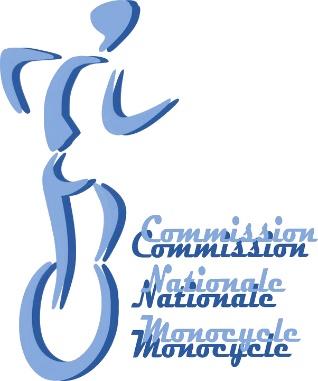 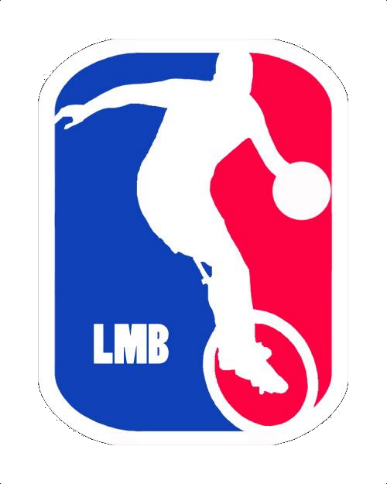 TOURNOI MONO’GRE 2022A retourner par e-mail  asso.monogre@gmail.comRéservation avant le 17 avril 2022 obligatoire.INFORMATIONS EQUIPE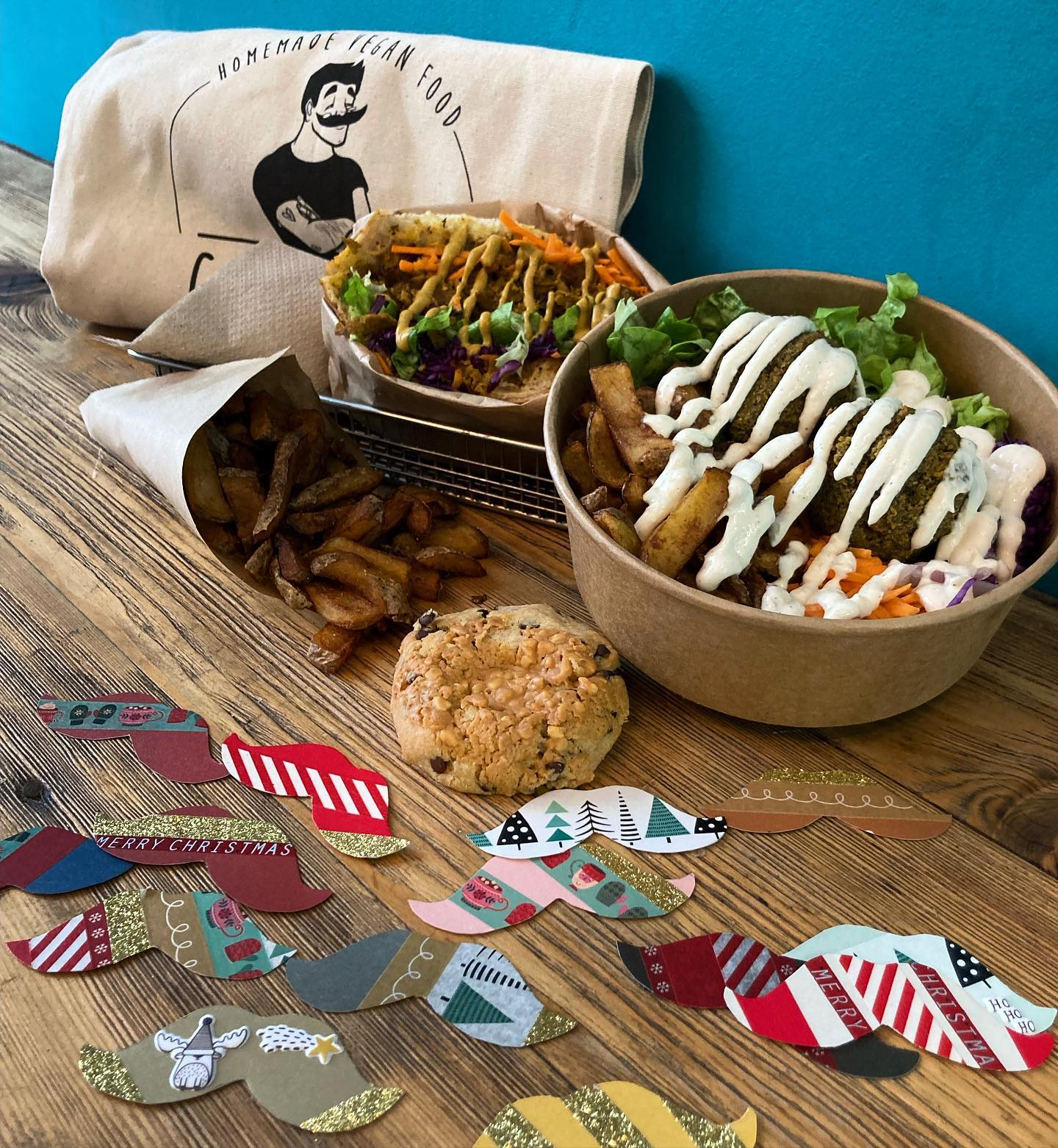 INFORMATIONS REPASVebab (Kebab végan à l’assiette) de Chez Gustavo composé de :- Seitan- Frites- Crudités BIO, fraîches et de saison (salade, chou rouge, carotte, oignons rouges)- Sauce au choix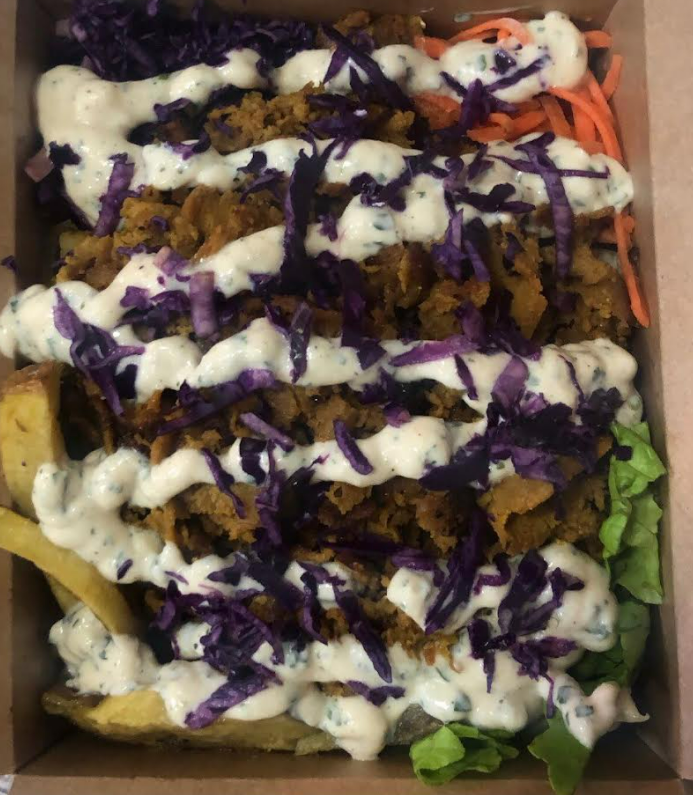 ( Céréales contenant du gluten, Moutarde, Soja)https://www.facebook.com/GustavoVeganLivré au gymnase entre 12h et 14h le samedi.10€ : Vebab + canette + part de gâteau maison.Sauces au choix : Blanche, Aïoli, veganaise, Samouraï, Currynaise, Moutarde fumée, Barbecue, Ketchup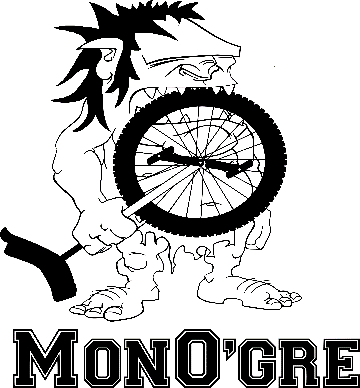 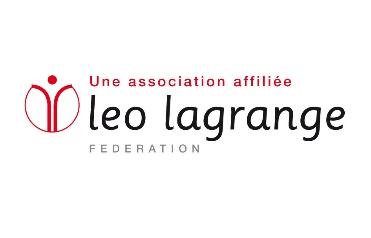 Nom de l’équipe Nom Prénom / SauceNom Prénom / Sauce16273849510Remarques (Contraintes alimentaires) :TOTAL DES FRAIS DU REPAS POUR L'ÉQUIPE (Nbr repas x 10 €) €DateSignature